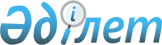 Сандықтау ауданы әкімдігінің 2015 жылғы 24 ақпандағы № А-2/39 "2015 жылға арналған мектепке дейінгі тәрбие мен оқытуға мемлекеттік білім беру тапсырысын, жан басына шаққандағы қаржыландыру және ата-ананың ақы төлеу мөлшерін бекіту туралы" қаулысына өзгеріс енгізу туралыАқмола облысы Сандықтау ауданы әкімдігінің 2015 жылғы 15 желтоқсандағы № А-11/250 қаулысы. Ақмола облысының Әділет департаментінде 2016 жылғы 6 қаңтарда № 5178 болып тіркелді      РҚАО-ның ескертпесі.

      Құжаттың мәтінінде түпнұсқаның пунктуациясы мен орфографиясы сақталған.

      «Нормативтiк құқықтық актiлер туралы» Қазақстан Республикасының 1998 жылғы 24 наурыздағы Заңына сәйкес, Сандықтау ауданының әкімдігі ҚАУЛЫ ЕТЕДІ:



      1. Сандықтау ауданы әкімдігінің «2015 жылға арналған мектепке дейінгі тәрбие мен оқытуға мемлекеттік білім беру тапсырысын, жан басына шаққандағы қаржыландыру және ата-ананың ақы төлеу мөлшерін бекіту туралы» 2015 жылғы 24 ақпандағы № А-2/39 (нормативтік құқықтық актілерді мемлекеттік тіркеу тізілімінде № 4733 тіркелген, 2015 жылғы 17 сәуірдегі «Сандыктауские вести» газетінде жарияланған) қаулысына келесі өзгеріс енгізілсін:



      осы қаулының қосымшасына сәйкес жоғарыда аталған қаулының қосымшасы жаңа редакцияда баяндалсын.



      2. Осы қаулы Ақмола облысының Әдiлет департаментiнде мемлекеттiк тiркелген күнінен бастап күшiне енедi және ресми жарияланған күнінен бастап қолданысқа енгiзiледi.      Сандықтау ауданының әкімі                  А.Исмағамбетов

Сандықтау ауданы әкімдігінің

2015 жылғы 7 желтоқсандағы 

№ А-12/241 қаулысына    

қосымша           Сандықтау ауданы әкімдігінің

2015 жылғы 24 ақпандағы   

№ А-2/39 қаулысына     

қосымша            

2015 жылға арналған мектепке дейінгі тәрбие мен оқытуға мемлекеттік білім беру тапсырысы, жан басына шаққандағы қаржыландыру және ата-ананың ақы төлеу мөлшері
					© 2012. Қазақстан Республикасы Әділет министрлігінің «Қазақстан Республикасының Заңнама және құқықтық ақпарат институты» ШЖҚ РМК
				Мектепке дейінгі білім ұйымның түріМектепке дейінгі тәрбие мен оқыту ұйымдарының тәрбиеленушілер саныМектепке дейінгі тәрбие мен оқыту ұйымдарының тәрбиеленушілер саныМектепке дейінгі білім беру ұйымдарының бір айға арналған жан басына шаққандағы қаржыландыру мөлшері (теңге)Мектепке дейінгі білім беру ұйымдарының бір айға арналған жан басына шаққандағы қаржыландыру мөлшері (теңге)Бір тәрбиеленушіге жұмсалатын шығындардың орташа құны (теңге)Бір тәрбиеленушіге жұмсалатын шығындардың орташа құны (теңге)Мектепке дейінгі білім беру ұйымдарындағы бір айға арналған ата-ананың ақы төлеу мөлшері (теңге)Мектепке дейінгі білім беру ұйымдарындағы бір айға арналған ата-ананың ақы төлеу мөлшері (теңге)Мектепке дейінгі білім ұйымның түрімемлекеттікжеке меншікмемлекеттікжеке меншікмемлекеттікжеке меншікмемлекеттікжеке меншікБалабақша120033651033651075000Балалар толық күн болатын шағын орталық270013523013523055000Балалар жарты күн болатын шағын орталық2420676206762030000